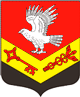 Муниципальное образование«ЗАНЕВСКОЕ   ГОРОДСКОЕ   ПОСЕЛЕНИЕ»Всеволожского муниципального района Ленинградской областиАДМИНИСТРАЦИЯПОСТАНОВЛЕНИЕ17.12.2019	№  686д. ЗаневкаОб утверждении Положения о порядке выявления и демонтажа нестационарных торговых объектов на территории МО «Заневское городское поселение» В соответствии с Земельным кодексом Российской Федерации, Градостроительным кодексом Российской Федерации,  Федеральными законами от 06.10.2003 № 131-ФЗ «Об общих принципах организации местного самоуправления в Российской Федерации», от 28.12.2009 № 381-ФЗ «Об основах государственного регулирования торговой деятельности в Российской Федерации», администрация муниципального образования «Заневское городское поселение» Всеволожского муниципального района Ленинградской областиПОСТАНОВЛЯЕТ:Утвердить Положение о порядке выявления и демонтажа нестационарных торговых объектов на территории муниципального образования «Заневское городское поселение» Всеволожского муниципального района Ленинградской области, согласно приложению.Настоящее постановление подлежит официальному опубликованию в газете «Заневский вестник» и размещению на официальном сайте муниципального образования http://www.zanevkaorg.ru.Настоящее постановление вступает в силу после его официального опубликования.Контроль за исполнением настоящего постановления возложить на заместителя главы администрации по ЖКХ и градостроительству 
Гречица В.В.Глава администрации		А.В. ГердийПриложениеУТВЕРЖДЕНО постановлением администрацииМО «Заневское городское поселение»от  17.12.2019  №  686Положение о порядке выявления и демонтажа нестационарных торговых объектов на территории муниципального образования «Заневское городское поселение» Всеволожского муниципального района Ленинградской областиОбщие положенияОсновной целью настоящего Положения является обеспечение возможности гражданам на проживание в благоприятных условиях и свободный доступ к местам общего пользования, а также предупреждение и пресечение нарушений законодательства, в том числе в сфере благоустройства территории, при размещении нестационарных торговых объектов.Настоящее Положение определяет порядок выявления и демонтажа неправомерно размещенных на территории муниципального образования «Заневское городское поселение» Всеволожского муниципального района Ленинградской области (далее – МО «Заневское городское поселение») нестационарных торговых объектов.Положение разработано в соответствии с Гражданским кодексом Российской Федерации, Земельным кодексом Российской Федерации, Федеральным законом от 06.10.2003 № 131-ФЗ «Об общих принципах организации местного самоуправления в Российской Федерации», Федеральным законом от 28.12.2009 № 381-ФЗ «Об основах государственного регулирования торговой деятельности в Российской Федерации», и другими нормативными правовыми актами.Правила, установленные настоящим Положением, не распространяются на правоотношения, связанные с осуществлением мероприятий по сносу самовольных построек, являющихся объектами капитального строительства, либо иных объектов, зарегистрированных в установленном действующим законодательством порядке в качестве объектов недвижимого имущества.Понятие «нестационарный торговый объект» в настоящем Положении используется в значении, установленном Федеральным законом от 28.12.2009 № 381-ФЗ «Об основах государственного регулирования торговой деятельности в Российской Федерации».Виды нестационарных торговых объектов определяются в соответствии с перечнем, установленным национальным стандартом Российской Федерации ГОСТ Р 51303-2013 «Национальный стандарт Российской Федерации. Торговля. Термины и определения» утвержденным приказом Федерального агентства по техническому регулированию и метрологии Министерства промышленности и торговли Российской Федерации от 28.08.2013 № 582-ст, 
а также иными нормативными правовыми актами.Нестационарный торговый объект - торговый объект, представляющий собой временное сооружение или временную конструкцию, не связанные прочно с земельным участком вне зависимости от наличия или отсутствия подключения (технологического присоединения) к сетям инженерно-технического обеспечения, в том числе передвижное сооружение.Под демонтажем нестационарных торговых объектов понимается их разборка на составляющие элементы, в том числе с нанесением ущерба назначению указанных объектов вследствие хрупкости, обусловленной применением при их создании материалов, не обладающих необходимой долговечностью и прочностью, и (или) перемещение, а также хранение таких объектов.К неправомерно размещенным нестационарным торговым объектам (далее - нестационарные объекты) относятся:а)	нестационарные торговые объекты, размещенные в не предусмотренных утвержденной схемой расположения нестационарных торговых объектов местах;б)	нестационарные объекты, размещенные в отсутствие документов, являющихся основанием для размещения таких объектов, оформленных в порядке, установленном нормативными правовыми актами Российской Федерации,  муниципальными правовыми актами МО «Заневское городское поселение», в случае, если срок действия документов, являющихся основанием для размещения данных объектов, истек, или в нарушение требований таких документов;в)	нестационарные объекты, внешний вид и архитектурное решение которых не соответствует установленным муниципальными правовыми актами МО «Заневское городское поселение» требованиям;г)	нестационарные объекты, размещенные в местах, в которых действующим законодательством размещение таких объектов не допускается;д)	нестационарные объекты, размещенные на земельных участках, вид разрешенною использования которых не предусматривает возможности размещения на них нестационарных объектов.Освобождению от неправомерно размещенных нестационарных объектов в соответствии с настоящим Положением подлежат земельные участки, находящиеся в собственности МО «Заневское городское поселение», а также земли или земельные участки на территории МО «Заневское городское поселение», государственная собственность на которые не разграничена.Земельные участки, находящиеся в частной собственности, освобождаются от неправомерно расположенных на них нестационарных объектов в судебном порядке в соответствии с действующим законодательством.Порядок выявления и демонтажа нестационарных объектовВыявление неправомерно размещенных нестационарных объектов осуществляется:а) на основании обращений граждан, юридических лиц, индивидуальных предпринимателей, информации органов государственной власти, органов местного самоуправления МО «Заневское городское поселение», содержащих сведения о неправомерном размещении нестационарных объектов;б) путем непосредственного обнаружения при осуществлении мероприятий по инвентаризации нестационарных торговых объектов;Организация работы по выявлению неправомерно размещенных нестационарных объектов, проверке поступившей информации, а также сбору и оформлению необходимых для осуществления демонтажа нестационарного объекта документов осуществляется муниципальным казенным учреждением «Цент оказания услуг» (далее – МКУ «ЦОУ»)В случае выявления неправомерно размещенного нестационарного объекта МКУ «ЦОУ» составляется акт о выявлении неправомерно размещенного нестационарного объекта по форме согласно приложению 1 к настоящему Положению.В целях установления правообладателя размещенного нестационарного объекта, а также выяснения необходимой информации МКУ «ЦОУ» вправе направлять в УМВД России по Всеволожскому району и другие государственные органы, органы местного самоуправления соответствующие запросы, а также получать информацию от юридических и физических лиц. Если установить правообладателя нестационарного объекта не представилось возможным, в акте о выявлении неправомерно размещенного нестационарного объекта делается соответствующая запись.В случае необходимости проверки сведений относительно расположения нестационарного объекта на земельном участке администрацией осуществляется муниципальный земельный контроль, проводятся мероприятия по проверке фактов, по результатам которых составляется соответствующий акт обследования земельного участка.Одновременно с составлением акта о выявлении неправомерно размещенного нестационарного объекта МКУ «ЦОУ» оформляется требование о демонтаже нестационарного объекта (далее - требование о демонтаже) по форме согласно приложению 2 к настоящему Положению.МКУ «ЦОУ» не позднее 3 рабочих дней с момента составления направляет вышеуказанные акт о выявлении неправомерно размещенного нестационарного объекта и требование о демонтаже правообладателю нестационарного объекта заказным почтовым отправлением с уведомлением о вручении на адрес проживания или юридический адрес регистрации или вручаются под личную роспись.В случае, если правообладатель нестационарного объекта не установлен, МКУ «ЦОУ» в указанный в абзаце втором настоящего пункта срок обеспечивает:а)	размещение сведений о выявлении незаконно размещенного нестационарного объекта, а также акта и требования о демонтаже на официальном сайте МО «Заневское городское поселение» в сети Интернет;б)	размещение акта и требования о демонтаже, а также нанесение соответствующей надписи специальными средствами, устойчивыми к воздействию окружающей среды, с указанием срока для демонтажа нестационарного объекта в добровольном порядке непосредственно на нестационарном объекте.Демонтаж незаконно размещенного нестационарного объекта должен быть осуществлен его правообладателем своими силами и за счет собственных средств не позднее 10 рабочих дней со дня вручения ему акта и требования о демонтаже.В случае невыполнения правообладателем нестационарного объекта в установленный срок требования о демонтаже нестационарного объекта или по истечении 10 рабочих дней со дня выполнения МКУ «ЦОУ» мероприятий (в случае, если правообладатель нестационарного объекта не выявлен), МКУ «ЦОУ» не позднее 5 рабочих дней со дня окончания указанных сроков направляет соответствующие акт о выявлении неправомерно размещенного нестационарного объекта и требование о демонтаже, а также документы, образовавшиеся в процессе оргнизации работы по демонтажу данного нестационарного объекта, на рассмотрение комиссии по демонтажу нестационарных торговых объектов (далее - Комиссия), созданную администрацией МО «Заневское городское поселение» для принятия соответствующего решения.При принятии Комиссией решения о наличии оснований для демонтажа нестационарного объекта в течение двух рабочих дней с момента принятия Комиссией указанного решения подготавливается проект постановления администрации МО «Заневское городское поселение» о демонтаже нестационарного объекта (далее - постановление).Постановление должно содержать сведения о виде нестационарного объекта, подлежащего демонтажу; месте размещения нестационарного объекта с указанием кадастрового номера земельного участка, на котором он размещается (при наличии), или адресных ориентиров; основании и сроке демонтажа нестационарного объекта.МКУ «ЦОУ» не позднее 3 рабочих дней с момента издания постановления обеспечивает:а) размещение постановления на сайте МО «Заневское городское поселение» в сети Интернет;б) размещает непосредственно на нестационарном объекте информацию путем нанесения соответствующей надписи специальными средствами, устойчивыми к воздействию окружающей среды, о самостоятельном демонтаже нестационарного объекта и направляет указанное постановление правообладателю нестационарного торгового объекта.Организация работы по непосредственному проведению демонтажа неправомерно размещенного нестационарного объекта осуществляется МКУ «ЦОУ».Отсутствие правообладателя нестационарного объекта при его демонтаже не является препятствием для осуществления действий по самостоятельному демонтажу данного нестационарного объекта.Демонтаж нестационарного объекта производится МКУ «ЦОУ» или с привлечением МКУ «ЦОУ» в установленном действующим законодательством порядке специализированной организации (далее - организация, осуществляющая демонтаж) в присутствии представителей МКУ «ЦОУ».Хранение демонтированных нестационарных объектов осуществляется на специально организованных площадках, определяемых МКУ «ЦОУ» (далее - специально организованная площадка).Ответственность за выбор способа демонтажа нестационарного объекта возлагается на организацию, осуществляющую демонтаж. При проведении демонтажа нестационарного объекта должна быть максимально исключена возможность повреждения нестационарного объекта и находящегося в нем имущества.При наличии возможности демонтажа нестационарного объекта без его разборки на составляющие элементы демонтаж данного нестационарного объекта осуществляется путем перемещения на специально организованную площадку.В случае нахождения в подлежащем демонтажу нестационарном объекте какого-либо имущества (товары, оборудование и т.п.) и отказа правообладателя нестационарного объекта от вывоза указанного имущества, а также если правообладатель нестационарного объекта не был установлен, работниками МКУ «ЦОУ» осуществляется фотофиксация вышеуказанного имущества и составляется опись по форме согласно приложению 3 к настоящему Положению. Указанное имущество подлежит перемещению и хранению на специально организованной площадке совместно с демонтируемым нестационарным объектом.По итогам демонтажа нестационарного объекта МКУ «ЦОУ»:а)	составляется акт о демонтаже по форме согласно приложению 4 к настоящему Положению, в котором должны быть зафиксированы действия, совершенные в процессе демонтажа. Материалы фото- и видеофиксации, а также составленные в процессе осуществления демонтажа акты (в том числе опись имущества) являются неотъемлемой частью акта о демонтаже;б)	обеспечивается размещение информации об осуществлении демонтажа нестационарного объекта на официальном сайте МО «Заневское городское поселение»  в сети Интернет.Демонтированный нестационарный объект (его составляющие элементы), а также находившееся в нем имущество подлежат перемещению организацией, осуществляющей демонтаж, на специально организованную площадку.Хранение и возврат демонтированных нестационарных объектовПравообладатель нестационарного объекта в целях возврата ему находящегося на хранении демонтированного нестационарного объекта (его составляющих элементов), а также имущества обращается с заявлением в МКУ «ЦОУ».К заявлению прилагаются документы, подтверждающие принадлежность нестационарного объекта правообладателю. Возврат указанного имущества осуществляется после оплаты правообладателем объекта расходов, связанных с демонтажем, а также хранением данного имущества на основании акта приема-передачи.В случае, если в течение 3 месяцев с даты передачи нестационарного объекта (его составляющих элементов) и имущества на хранение правообладатель нестационарного объекта не обратился с заявлением о его возврате, данный объект (его составляющие элементы) и имущество в установленном статьей 226 Гражданского кодекса Российской Федерации порядке поступает в собственность организации, осуществляющей хранение, и может быть реализовано или утилизировано.Приложение 1 к Положению о порядке выявления и демонтажа нестационарных торговых объектов на территории МО «Заневское городское поселение»(Форма)АКТо выявлении неправомерно размещенного
нестационарного объекта№_____									«__»____20    г.__________________________________________________________________________(Ф.И.0.. должность представителей МКУ «ЦОУ»)составили настоящий акт о том, что по адресу:(адрес и место расположения нестационарного объекта)размещен(тип объекта)изготовленный из	размер			Информация о принадлежности объекта(данные юридического или физического лица (ИП), адрес)Информация о правомерности (неправомерности) размещения объектаАкт составлен в присутствии владельца объекта (уполномоченного представителя):(Ф.И.О. владельца объекта (уполномоченного представителя)) (подпись)(в случае отказа владельца объект (уполномоченного представителя) от подписи делается соответствующая запись)Подписи должностных лиц МКУ «ЦОУ»:   _______________________________________                            					    (Ф.И.О., должность, подпись)Приложение: фотографии нестационарного объекта.Приложение 2 к Положению о порядке выявления и демонтажа нестационарных торговых объектов на территории МО «Заневское городское поселение» (Форма)ТРЕБОВАНИЕо демонтаже неправомерно размещенного нестационарного
объекта на территории МО «Заневское городское поселение»	20   годаВыдано(данные лица, незаконно установившего нестационарный объект: Ф.И.О. - для гражданина или индивидуального предпринимателя; наименование, адрес - для юридического лица)в отношении неправомерно размещенного нестационарного объекта	?(указывается вид нестационарного объекта)расположенного по адресу:	,на основании акта о выявлении неправомерно расположенного нестационарного объекта 		,(дата и номер акта)Составленного   ____________________________________________________		(Ф.И.О., должность лица, составившего акт)Сообщаем, что в срок до "	"		20	года Вам необходимо демонтировать незаконно установленный Вами указанный в настоящем требовании нестационарный объект своими силами и за счет собственных средств.В случае, если в указанный срок нестационарный объект не будет Вами демонтирован, по решению администрации МО «Заневское городское поселение» данный объект будет демонтирован и (или) перемещен в принудительном порядке. Все расходы по демонтажу, перевозке и хранению указанного объекта будут взысканы с Вас в порядке, предусмотренном действующим законодательством.Об исполнении данного требования просим уведомить МКУ «ЦОУ» в срок до "	"	20	года.Требование получено:		(Ф.И.О. лица, должность, подпись гражданина или уполномоченного представителя должностного лица, установившего нестационарный объект)Подпись должностного лиц МКУ «ЦОУ»:________________________________________						                    (Ф.И.О., должность, подпись)Приложение 3 к Положению о порядке выявления и демонтажа нестационарных торговых объектов на территории МО «Заневское городское поселение» (Форма)ОПИСЬимущества и иных материальных ценностей, обнаруженных
при демонтаже неправомерно размещенного нестационарного
объекта на территории МО «Заневское городское поселение»№	"	"	20 г.При осуществлении демонтажа неправомерно размещенного нестационарного объекта на территории МО «Заневское городское поселение»  (тип нестационарного объекта) 		, расположенного по адресу:(адрес места размещения нестационарного объекта)принадлежащего(данные юридического или физического лица (ИП), адрес) обнаружено следующее имущество:При выполнении демонтажа с разборкой объекта:Подпись должностного лица МКУ «ЦОУ»: ____________ (Ф.И.O., должность, подпись)Приложение 4 к Положению о порядке выявления и демонтажа нестационарных торговых объектов на территории МО «Заневское городское поселение» (Форма)АКТо демонтаже неправомерно размещенного нестационарного
объекта на территории МО «Заневское городское поселение»№										"	"	20 г.Начало демонтажа:	час.	мин.Окончание демонтажа:	 час.	мин.(наименование организации)в присутствии:_________________________________________________(Ф.И.О., должность представителя физического лица, юридического лица, ИП)произведен демонтаж неправомерно размещенного нестационарного объекта на территории МО «Заневское городское поселение» по адресу:(адрес места размещения нестационарного объекта)Принадлежащего  ___________________________________________________________________(данные юридического или физического лица (ИП), адрес) Демонтаж произведен на основании 	_____________________(наименование и реквизиты постановления администрации МО «Заневское городское поселение» о демонтаже) Внешнее состояние объекта на момент демонтажа:	Вскрытие объекта не производилось/производилось (нужное подчеркнуть). Разборка объекта не производилась производилась (нужное подчеркнуть). Причины невозможности демонтажа объекта без его разборки:	Демонтированный нестационарный объект передан па ответственное хранение:__________________________________________________________________________(указывается лицо, которому на хранение передается объект)по адресу:____________________________________В случае, если в течение 3 месяцев с даты передачи нестационарного объекта (его составляющих элементов) и имущества на хранение правообладатель нестационарного объекта не обратился с заявлением о его возврате, данный объект (его составляющие элементы) и имущество в установленном статьей 226 Гражданского кодекса Российской Федерации порядке поступает в собственность организации, осуществляющей хранение, и может быть реализовано или утилизировано.При демонтаже проводилась/не проводилась фото- и видеосъемка (нужное подчеркнуть).Представитель специализированной организации:	                                                                                                            ( Ф.И.О., должность, подпись) Подписи должностных лиц МКУ «ЦОУ» __________________________________(Ф.И.О., должность, подпись)Иные присутствующие лица:_________________________________(Ф.И.О., должность, подпись)С актом ознакомлен:______________________________________________(данные юридического или физического лица (ИИ), подпись)От подписи отказался:_______________________________________________(Ф.И.О.. должность, подпись должностного лица МКУ «ЦОУ»)№п/пНаименованиеКоличествоИТОГО№п/пСоставные материалы нестационарного объектаРазмерКоличествоИТОГО